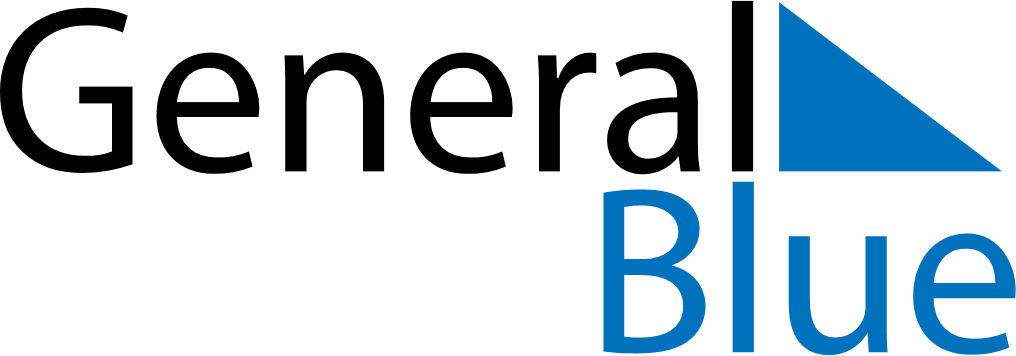 September 2027September 2027September 2027ArmeniaArmeniaSUNMONTUEWEDTHUFRISAT1234Knowledge, Literacy and Education Day5678910111213141516171819202122232425Independence Day2627282930